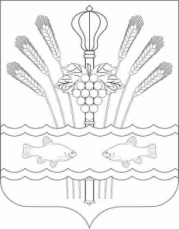 РОССИЙСКАЯ ФЕДЕРАЦИЯРОСТОВСКАЯ ОБЛАСТЬМУНИЦИПАЛЬНОЕ ОБРАЗОВАНИЕ «КОНСТАНТИНОВСКОЕ ГОРОДСКОЕ ПОСЕЛЕНИЕ»АДМИНИСТРАЦИЯ КОНСТАНТИНОВСКОГО ГОРОДСКОГО ПОСЕЛЕНИЯПОСТАНОВЛЕНИЕО внесении изменений в постановление Администрации Константиновского городского поселения  от 12.02.2021 № 73 « О мерах по обеспечению исполнения бюджета Константиновского городского поселения»В целях обеспечения исполнения решения Собрания депутатов Константиновского городского поселения о бюджете Константиновского городского поселения на текущий финансовый год и плановый период, в соответствии с пунктом 5 постановления Правительства Российской Федерации от 29.03.2022 № 505 «О приостановлении действия отдельных положений некоторых актов Правительства Российской Федерации и установлении размеров авансовых платежей при заключении государственных (муниципальных) контрактов в 2022 году»,  Администрация Константиновского городского поселения п о с т а н о в л я е т:1. Внести в постановление Администрации Константиновского городского поселения от 12.02.2021 № 73 « О мерах по обеспечению исполнения бюджета Константиновского городского поселения» следующие изменения: 1.1. Подпункт 2.3 пункта 2 постановления признать утратившим силу.2. Пункт 7 постановления изложить в редакции:«7. Установить, что соглашения (договоры) между главным распорядителем средств бюджета Константиновского городского поселения и получателем субсидии, предоставленной юридическому лицу (за исключением субсидии муниципальному учреждению), индивидуальному предпринимателю, а также физическому лицу – производителю товаров (работ, услуг), некоммерческой организации, не являющейся казенным учреждением, о предоставлении субсидии из бюджета Константиновского городского поселения заключаются в соответствии с типовой формой, установленной Администрацией Константиновского городского поселения для соответствующего вида субсидии, за исключением субсидий на финансовое обеспечение расходных обязательств Константиновского городского поселения, софинансируемых за счет межбюджетных трансфертов, предоставляемых бюджету Константиновского городского поселения из  бюджета Константиновского района за счет межбюджетных трансфертов, предоставляемых бюджету Константиновского района из областного бюджета.Соглашения (договоры) между главным распорядителем средств бюджета Константиновского городского поселения и получателем субсидии, предоставленной юридическому лицу (за исключением субсидии муниципальному учреждению), индивидуальному предпринимателю, а также физическому лицу – производителю товаров (работ, услуг), некоммерческой организации, не являющейся казенным учреждением, о предоставлении субсидии на финансовое обеспечение расходных обязательств Константиновского городского поселения, софинансируемых за счет межбюджетных трансфертов, предоставляемых бюджету Константиновского городского поселения из  бюджета Константиновского района за счет межбюджетных трансфертов, предоставляемых бюджету Константиновского района из областного бюджета, заключаются в соответствии с типовой формой, установленной Министерством финансов Ростовской области для соответствующего вида субсидии.Сроки и порядок заключения соглашений (договоров) о предоставлении субсидий юридическим лицам (за исключением муниципальных учреждений), индивидуальным предпринимателям, физическим лицам и некоммерческим организациям, не являющимся казенными учреждениями, дополнительных соглашений к соглашениям, предусматривающим внесение в них изменений и их расторжение, осуществляются в соответствии с требованиями действующего законодательства.».3. Пункты 71 – 75 постановления признать утратившими силу.4. Подпункт 9.1 пункта  9  постановления изложить  в редакции:«9.1. В размерах, установленных Правительством Российской Федерации для получателей средств федерального бюджета по соответствующим направлениям расходов, – в договорах (муниципальных контрактах), финансовое обеспечение которых планируется осуществлять полностью или частично за счет целевых средств федерального бюджета, если иные размеры авансовых платежей не установлены правовыми актами Правительства Российской Федерации.».5. Установить, что подпункты 9.2.1 и 9.2.2 пункта 9 постановления Администрации Константиновского городского поселения от 12.02.2021 № 73 применяются в 2022 году с учетом следующих особенностей:5.1. Получатели средств бюджета Константиновского городского поселения вправе предусмотреть в заключаемых ими договорах (муниципальных контрактах) на поставку товаров (выполнение работ, оказание услуг) авансовые платежи в размере до 50 процентов суммы договора (муниципального контракта), но не более лимитов бюджетных обязательств, доведенных до них на соответствующие цели на текущий финансовый год.5.2. Получатели средств бюджета Константиновского городского поселения вправе предусмотреть в заключаемых ими договорах (муниципальных контрактах) на выполнение работ по строительству, реконструкции и капитальному ремонту объектов капитального строительства муниципальной собственности Константиновского городского поселения авансовые платежи в размере до 50 процентов суммы договора (муниципального контракта), но не более лимитов бюджетных обязательств, доведенных до них на соответствующие цели на текущий финансовый год, а также условие о последующем авансировании после подтверждения в соответствии с порядком санкционирования оплаты денежных обязательств, установленным  Администрацией Константиновского городского поселения, факта выполнения работ в объеме произведенного авансового платежа (с ограничением общей суммы авансирования не более 90 процентов суммы договора (муниципального контракта), но не более лимитов бюджетных обязательств на соответствующий финансовый год).5.3. Получатели средств бюджета Константиновского городского поселения  вправе в соответствии с частью 651 статьи 112 Федерального закона от 05.04.2013 № 44-ФЗ «О контрактной системе в сфере закупок товаров, работ, услуг для обеспечения государственных и муниципальных нужд» внести по соглашению сторон в заключенные до дня вступления в силу настоящего постановления договоры (муниципальные контракты) на поставку товаров (выполнение работ, оказание услуг) изменения в части увеличения предусмотренных ими размеров авансовых платежей до размеров, определенных в соответствии с подпунктами 2.1 и 2.2 пункта 2 настоящего постановления, с соблюдением размера обеспечения исполнения договора (муниципального контракта), устанавливаемого в соответствии с частью 6 статьи 96 Федерального закона от 05.04.2013 № 44-ФЗ.6. В подпункте 9.2.3 пункта 9 постановления  слова «о приобретении авиа- и железнодорожных билетов, билетов для проезда городским и пригородным транспортом и» заменить словами «об оказании услуг, связанных с обеспечением проезда на авиа-, железнодорожном и автомобильном транспорте, о приобретении».7.  Положения  пункта 4 и 5 постановления не применяются к правоотношениям, возникающим при выполнении муниципального задания на оказание муниципальных услуг (выполнения работ) в отношении муниципальных учреждений Константиновского городского поселения, в том числе финансовое обеспечение которого осуществлялось за счет субвенций из областного бюджета, на 2021 год и на плановый период 2022 и 2023 годов.8.  Настоящее постановление подлежит обнародованию в информационном бюллетене «Константиновское городское поселение» и подлежит размещению на сайте Администрации Константиновского городского поселения.9. Контроль за исполнением настоящего постановления возложить на заместителя главы Администрации Константиновского городского поселения А.С. Макарова.       Заместитель главы Администрации Константиновского городского поселения                  	           	А.В. АгарковВерно:Главный специалист отдела правового обеспечения  и кадровой политики                                            А.В. Вихроваот 25.05.2022 г. Константиновск     № 78.13/431-П